          報名編號：______________（由本院填寫）考生姓名：______________手　　機：_____________電子郵件：tlbs@topchurch.net卓越領袖神學院招生委員會收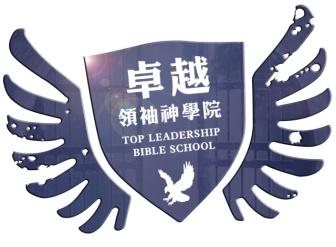 招生委員會2023學年入學考試